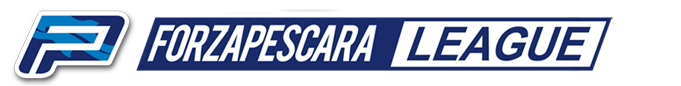 MODULO RICHIESTA RINVIO GARAAlla c.a. attenzione del referente della Lega Calcio a 5Con la presente il sottoscritto _________________________________________________ Dirigente/Presidente della società ____________________________________________ai sensi dell'articolo 5 comma B del vigente regolamento,  chiede il rinvio:della gara tra ______________________________ - _____________________________in programma iil _____/_____/_____  alle ore __________________RINVIO ORDINARIO _________     RINVIO COVID __________per la Società richiedenteMontesilvano, li_____/_____/_____                               ________________________                                                                                				        Firma del presidente o di chi ne fa le veciSPAZIO RISERVATO ALLA SEGRETERIALA RICHIESTA DEVE PERVENIRE ENTRO LE ORE 17:00 DELLA DATA DI DISPUTA DELLA GARA PREVISTA IN CALENDARIO